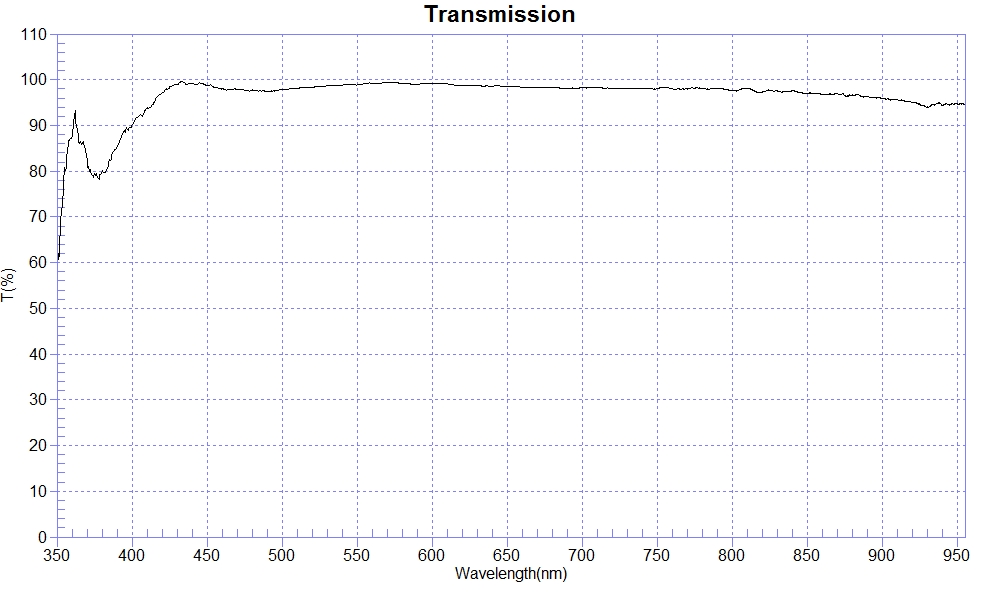 PRINT DATE :2022-11-23 下午 05:17:19OPERATOR : 2AR :#221123-8 #221123-9SAMPLE :soda glassRANGE :400nm ～ 700nmMAX :99.54 , 432.4nm    MIN :97.42 , 490.4nm    AVERAGE :98.57nmT(%)nmT(%)nmT(%)40090.0951098.1162098.7341093.7252098.3663098.7842097.1053098.6764098.6243099.0654098.8465098.5344099.1755098.8466098.3045098.8256099.2367098.3046097.9957099.4568098.3247097.8258099.2269098.0348097.7359099.0370098.2049097.4660099.1950097.8661099.11